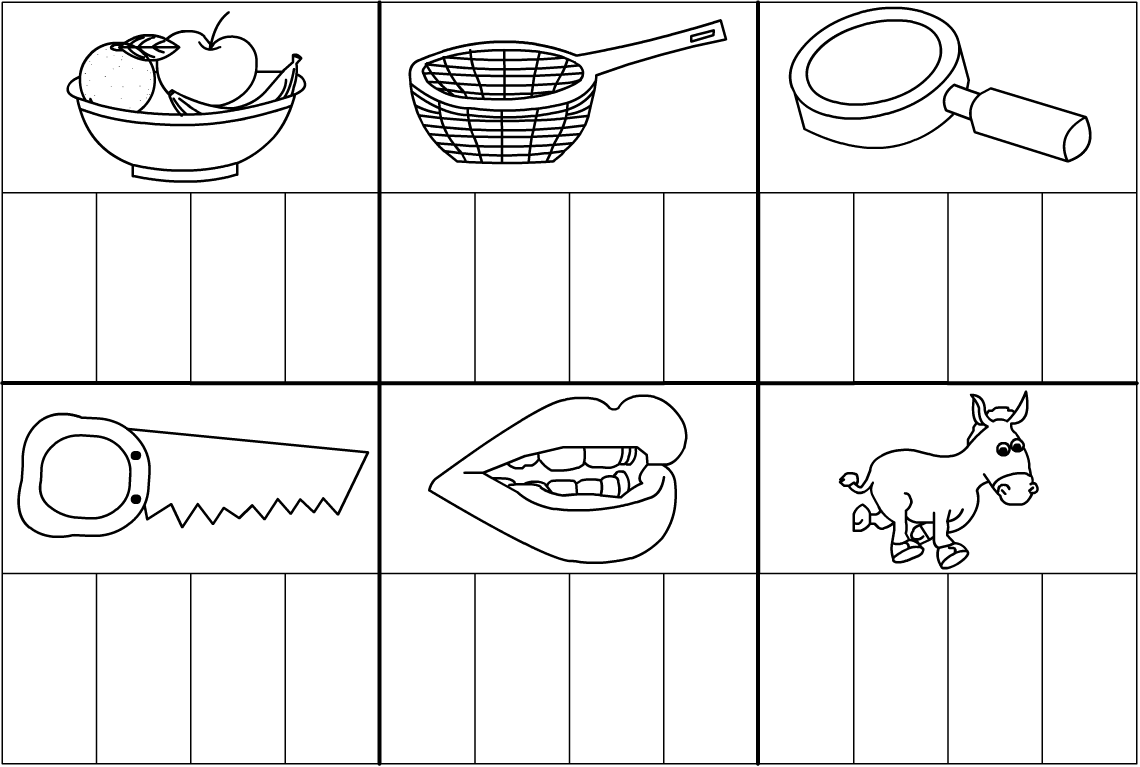 Řešení : mísa, síto, lupa, pila, pusa, oselsele, tele, pije, táta, máma, auto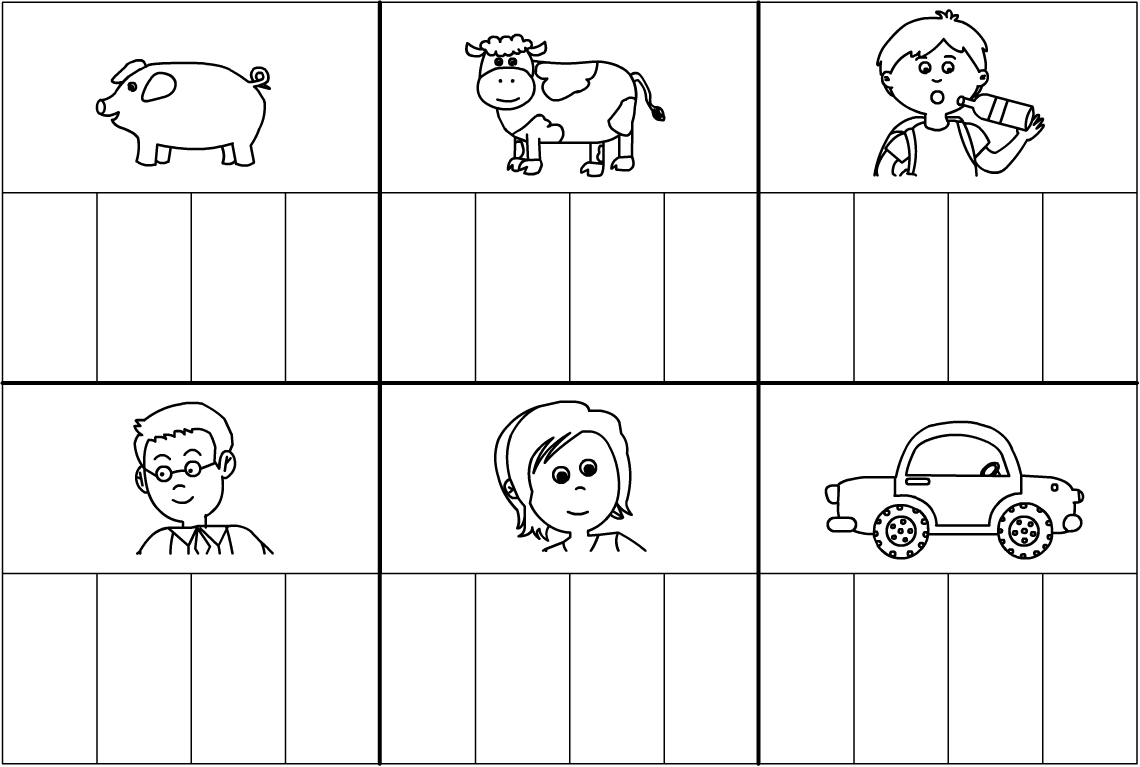 